DOSSIER DE DEMANDE D’AUTORISATION ENVIRONNEMENTALEPARC EOLIEN DE LA PLAINE DU TORSCommunes de Belleville-en-Caux, Calleville-les-Deux-Eglises, Val-de-Saâne et Saint-Vaast-du-ValDépartement de Seine-Maritime (76)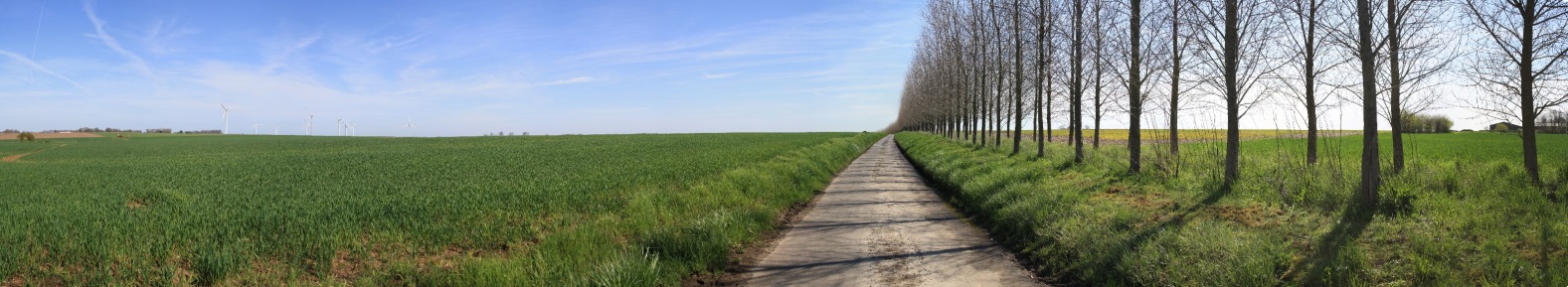 Décembre 2019 PIECES RELATIVES AUX PLANS, CARTES ET ELEMENTS GRAPHIQUESSELON LE CERFA N°15964*01 :PJ n°1 – Plan de situation du projet à l’échelle 1/25000PJ n°2 – Eléments graphiques, plans ou cartes utiles à la compréhension des pièces du dossierPJ n°48 – Un plan d’ensemble à l’échelle 1/200Développeurs éoliens :Bureau d’études :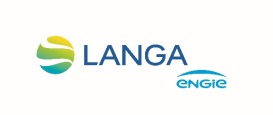 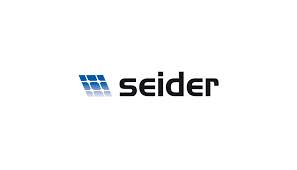 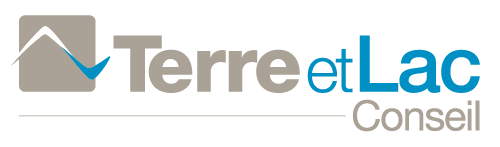 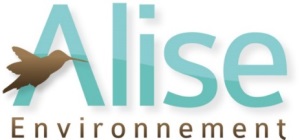 